Kouzelnická škola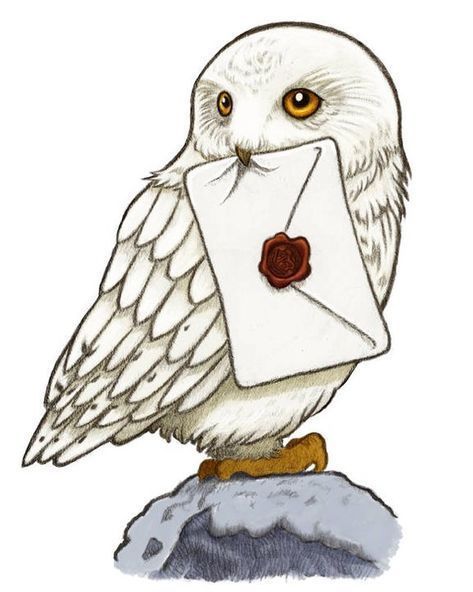 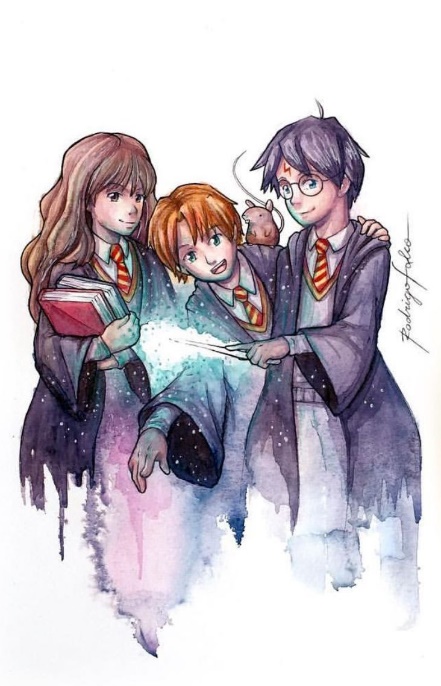 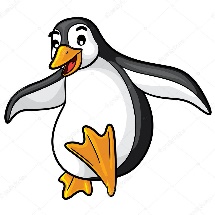 TÝDENNÍ  PLÁN  4.A6.března – 10.března 2023Ahoj kouzelníci,vítám vás v zakázaném lese. Žije tady jeden kouzelný tvor, který je velice vzácný. Úkoly pro získání zlaťáků byly zadány v pondělí. Termín odevzdání 15.3!!!!!.Ve čtenářských dílnách nás v únoru čeká čtenářská výzva.Na druhé pololetí vybíráme na výtvarné potřeby. Do konce ledna jste měli přinést 400 Kč. Stále někteří nemají uhrazeno!!!!!!Učivo a moje dovednostiDomácí úkoly z českého jazyka a matematiky budou zadávány dle aktuální situacekaždý den ve třídě. V případě, že je žák nemocný, zjistí si zadání domácích úkolů z Čj a M od spolužáků. Prosím o doplnění omluvenek do Bakaláře. Pokud je žák nemocný, stačí napsat SMSku a zapsat omluvenku do Bakaláře. Všem přeji hezké prázdniny a těším se na další týden.Kateřina LangerováTel: 721165257   ZÁVAZNÁ PŘIHLÁŠKA NA ŠKOLU V PŘÍRODĚMá dcera/ můj syn :………………………………………………………………………………………………………………                                    (Jméno a příjmení) Se zúčastní  x  nezúčastní školy v přírodě.   V termínu od 12.6. do 16.6. 2023.     ( Nehodící se škrtněte)Cena včetně dopravy nepřesáhne částku ……………………………………….Kč.Závazně ji / jeho tímto přihlašuji.   Podpis rodiče/rodičů ……………………………………………………………………………………………………………ČJPodstatná jména – pádové otázky. Skloňování podstatných jmen a koncovky . Vzory rodu středního, ženského. Čtení s porozuměním. (uč. str. 70-74- vybraná cvičení)MATRovinné útvary. Operace s přirozenými čísly dělení jednocif.dělitelem.Využití římských čísel v různých prostředích (uč. str. 26- 27,28)VLNaše země v pravěku. (uč. str. 9-12) Příchod Keltů na naše území. Využití v CAPŘNeživá příroda (uč. str. 18-22)AJSkupinka p. uč. Převrátilové si v pondělí napíše test - opakování 4. lekce.  Tento týden začínáme 5. lekci, nová slovní zásoba zaměřená na dopravní prostředky, pojmenování budov a věcí.pondělíúterýstředaVlastivěda – úkol – PS str.32 /cv.2TV – vhodné oblečení a obuv čtvrtekPřírodověda : PS str. 24/ cv.1 a-c                                                                                             pátek